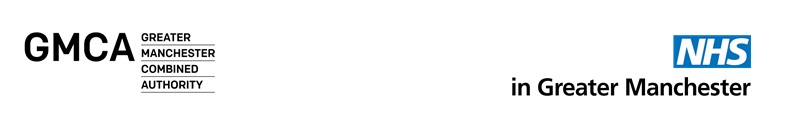 Date:Time:Venue:Tuesday 13th October 202012:00 – 13:30Virtual session12:00 – 12:05 Welcome and purpose of the sessionLesley Royle-Pryor, Primary and Community Nurse Lead, GM Health and Social Care Partnership 12:05 – 12:20Greater Manchester Resilience HubJenni Willbourn, Clinical Team Leader, Greater Manchester Resilience Hub 12:20 – 12:40Screening and Immunisations:Annual flu immunisation programme for 2020 to 2021National cervical screening programme updateSarah Jones, Assistant Screening and Immunisation Coordinator, GM Health and Social Care Partnership12:40 – 12:55Greater Manchester Careers Platform and Greater Manchester Nurse BankKerry Porter, Primary Care Workforce Programme Manager, GM Health and Social Care Partnership12:55 – 13:05Learning Disabilities and Primary CareTracey Hart, Quality Manager (Nursing), GM Health and Social Care Partnership 13:05 – 13:20GPN Fellowship Programme and GPN Foundation ProgrammeSam Howard, Clinical Lead, GM Training Hub Greater Manchester Training HubMoira Ogunsakin, Lead Nurse Educator, Salford Primary Care Academy / GM Training Hub13:20 - 13:25Snowball ExerciseLesley Royle-Pryor, Primary and Community Nurse Lead, GM Health and Social Care Partnership13:25 – 13:30Next steps and close Lesley Royle-Pryor, Primary and Community Nurse Lead, GM Health and Social Care Partnership NEXT TIME: 26 January 2021, 12:00 – 13:30NEXT TIME: 26 January 2021, 12:00 – 13:30HCA DevelopmentNMC Registration and RevalidationGM Care RecordNurse Ambassadors Group Consultations